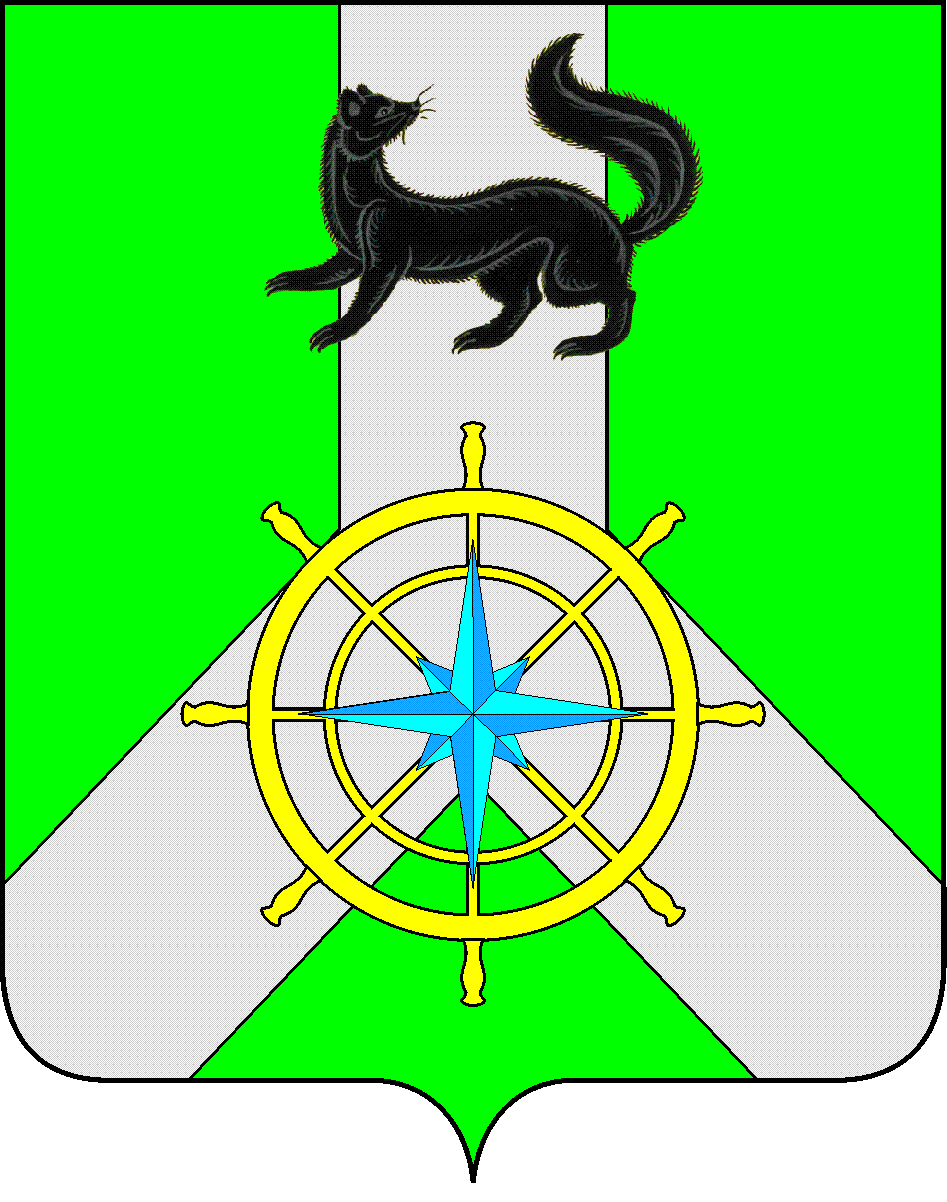 Р О С С И Й С К А Я   Ф Е Д Е Р А Ц И ЯИ Р К У Т С К А Я   О Б Л А С Т ЬК И Р Е Н С К И Й   М У Н И Ц И П А Л Ь Н Ы Й   Р А Й О НА Д М И Н И С Т Р А Ц И Я П О С Т А Н О В Л Е Н И Е     В соответствии с Приказом Министерства Финансов РФ от 07 мая 2019 года №66н «О составе информации о результатах независимой оценки качества условий осуществления образовательной деятельности организациями, осуществляющими образовательную деятельность, условий оказания услуг организациями культуры, социального обслуживания, медицинскими организациями, федеральными учреждениями медико-социальной экспертизы, размещаемо на официальном сайте для размещения информации о государственных и муниципальных учреждениях в информационно-телекоммуникационной ети «Интернет», включая единые требования к такой информации и порядке ее размещения, а также требования к качеству, удобству и простоте поиска указанной информации», руководствуясь ст. ст. 39, 55 Устава муниципального образования Киренский район, администрация Киренского муниципального района,ПОСТАНОВЛЯЕТ:Определить консультанта Управления образования администрации Киренского              муниципального района – Воробьеву Дарью Владимировну уполномоченным лицом Управления образования администрации Киренского муниципального района, осуществляющим:- размещение информации и независимой оценке качества образовательной деятельности организаций, осуществляющих образовательную деятельность, на официальном сайте;- обеспечение достоверности, полноты и своевременности размещения информации о независимо оценки качества образовательной деятельности на официальном сайте;- ведение мониторинга посещений гражданами официального сайта Управления образования администрации Киренского муниципального района и их отзывов;- организацию работы по устранению выявленных недостатков по результатам независимой оценки качества образовательной деятельности;- информирование на официальном сайте граждан о принятых мерах по устранению выявленных недостатков по результатам независимой оценки качества образовательной деятельности.Признать утратившим силу Постановление администрации Киренского муниципального района от 16.02.2022 г. № 76 «О назначении уполномоченного лица».Настоящее Постановление вступает в силу со дня его официального подписания и подлежит размещению на официальном сайте администрации Киренского муниципального района.Контроль над исполнением настоящего Постановления оставляю за собой.Мэр района                                                                                            К.В. СвистелинИксанова Надежда Николаевна, консультант83956844146main@38kir.ruСогласовано:Первый заместитель мэра-председатель комитета по социальной политике администрации Киренского муниципального района         ______________ А.В. ВоробьевЗаместитель начальника управления образования администрацииКиренского муниципального района                                     _______________ С.Л. ЗыряноваНачальник правового отдела администрации Киренского муниципального района                                      ______________ И.С.Чернина от 06 марта 2023 г.г. Киренск                         № 137 О назначении уполномоченного лица